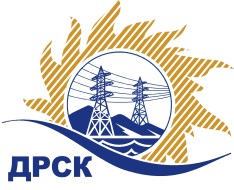 Акционерное Общество«Дальневосточная распределительная сетевая  компания»Протокол № 550/УКС-ВПЗаседания закупочной комиссии по выбору победителя по открытому электронному запросу цен на право заключения договора на выполнение работ «Разработка документации по планировке территории для филиала "Приморские ЭС" (проект планировки, проект межевания) (линейные объекты 110 кВ)»СПОСОБ И ПРЕДМЕТ ЗАКУПКИ: открытый электронный запрос цен на право заключения Договора на выполнения работ «Разработка документации по планировке территории для филиала "Приморские ЭС" (проект планировки, проект межевания) (линейные объекты 110 кВ)», закупка 2655 ГКПЗ 2016 г.ПРИСУТСТВОВАЛИ: члены постоянно действующей Закупочной комиссии АО «ДРСК»  2-го уровня.ВОПРОСЫ, ВЫНОСИМЫЕ НА РАССМОТРЕНИЕ ЗАКУПОЧНОЙ КОМИССИИ: О  рассмотрении результатов оценки заявок Участников.Об отклонении заявки ООО "Энергопроект Центр"Об отклонении заявки ООО "ВЭК"О признании заявок соответствующими условиям Документации о закупкеОб итоговой ранжировке заявокО выборе победителя открытого электронного запроса цен.РЕШИЛИ:По вопросу № 1Признать объем полученной информации достаточным для принятия решения.Принять цены, полученные на процедуре вскрытия конвертов с заявками участников.По вопросу № 2Отклонить заявку Участника ООО "Энергопроект Центр" (160009, г. Вологда, ул. Мальцева, д.52, оф.409а) от дальнейшего рассмотрения как несоответствующую требованиям п. 2.5.1 и п. 3.2.15 Документации о закупке.По вопросу № 3Отклонить заявку Участника ООО "ВЭК" (160022, Россия, Вологодская область, г. Вологда, ул. Пошехонское шоссе, д. 18.) от дальнейшего рассмотрения как несоответствующую требованиям п. 9 Технического задания и  п. 2.5.1 Документации о закупке. По вопросу № 4 Признать заявки ООО "РосГСК" (690035, Приморский край, г. Владивосток, ул. Калинина, д. 49 "А", офис 404), ООО "Геоинжстрой" (127015, Россия, г. Москва, ул. Новодмитровская, д. 2, корп. 1), ООО "ПМК Сибири" (660032, Красноярский край, г. Красноярск, ул. Белинского, д. 5, 3 этаж), ООО "КИ-Партнер" (680028, Россия, Хабаровский край, г. Хабаровск, ул. Серышева, д. 22, оф. 316), ООО "НФГК" (460035, Россия, Оренбургская обл., г. Оренбург, ул. Пролетарская, 247), ООО "ПРИМПРОЕКТ" (680013, Россия, Хабаровский край, г. Хабаровск, ул. Ленинградская, д. 28, корп. 4, лит. Ф, оф. 417) соответствующими условиям Документации о закупке и принять их к дальнейшему рассмотрению.        По вопросу 5  Утвердить итоговую ранжировку заявок:По вопросу 6Признать победителем открытого электронного запроса цен  «Разработка документации по планировке территории для филиала "Приморские ЭС" (проект планировки, проект межевания) (линейные объекты 110 кВ)» участника, занявшего первое место в итоговой ранжировке по степени предпочтительности для заказчика: ООО "РосГСК" (690035, Приморский край, г. Владивосток, ул. Калинина, д. 49 "А", офис 404) на условиях: стоимость заявки  3 300 000,00 руб. без учета НДС (3 894 000,00 руб. с учетом НДС). Срок выполнения работ: с момента заключения договора – до 01 Ноября 2016 г. Условия оплаты: Оплата производится за каждый выполненный этап с оформлением акта сдачи-приемки выполненных работ по этапу и счету, с последующим оформлением счет-фактуры в течение 60 (шестидесяти) календарных дней с момента  подписания актов  сдачи-выполненных работ обеими сторонами – на основании счета выставленного подрядчиком.  Гарантийные обязательства: на своевременное и качественное выполнение работ, а так же на устранение дефектов, возникших по вине Подрядчика, составляет 12 месяцев со дня подписания акта сдачи-приемки.Победитель является субъектом МСПИсп. Коротаева Т.В.(4162) 397-205г. Благовещенск ЕИС № 31603743492«29» июня  2016№Наименование участника и его адресЦена заявки на участие в запросе цен1ООО "РосГСК" (690035, Приморский край, г. Владивосток, ул. Калинина, д. 49 "А", офис 404)3 300 000,00 руб. без учета НДС (3 894 000,00 руб. с учетом НДС)2ООО "Геоинжстрой" (127015, Россия, г. Москва, ул. Новодмитровская, д. 2, корп. 1.)3 322 304,96 руб. без учета НДС (3 920 319,85 руб. с учетом НДС)3ООО "Энергопроект Центр" (160009, г. Вологда, ул. Мальцева, д.52, оф.409а.)4 029 937,77 руб. без учета НДС (4 755 326,57 руб. с учетом НДС) 4ООО "ПМК Сибири" (660032, Красноярский край, г. Красноярск, ул. Белинского, д. 5, 3 этаж )5 200 000,00 руб. без учета НДС (6 136 000,00 руб. с учетом НДС) 5ООО "КИ-Партнер" (680028, Россия, Хабаровский край, г. Хабаровск, ул. Серышева, д. 22, оф. 316)5 300 000,00 руб. без учета НДС  (НДС не облагается)6ООО "НФГК" (460035, Россия, Оренбургская обл., г. Оренбург, ул. Пролетарская, 247)5 720 545,56 руб. без учета НДС (НДС не облагается)7ООО "ПРИМПРОЕКТ" (680013, Россия, Хабаровский край, г. Хабаровск, ул. Ленинградская, д. 28, корп. 4, лит. Ф, оф. 417)6 483 000,00 руб. без учета НДС(НДС не облагается)8ООО "ВЭК" (160022, Россия, Вологодская область, г. Вологда, ул. Пошехонское шоссе, д. 18.)6 864 406,78 руб. без учета НДС (8 100 000,00 руб. с учетом НДС) Основания для отклоненияУчастник не указал срок действия заявки, что не соответствует пункту 3.2.15 Документации о закупке, в котором установлено требование к сроку действия заявки «не менее 90 календарных дней со дня, следующего за днем окончания приема заявок на участие в закупке через Систему b2b-esv»Основания для отклоненияВ заявке участником указан срок выполнения работ до 30 апреля 2017 г., что  не соответствует требованиям п. 9 Технического задания в котором установлен срок до 01.11.2016 г.Место в итоговой ранжировкеНаименование участника и его адресЦена заявки на участие в закупке, руб. без учета НДС1 местоООО "РосГСК" (690035, Приморский край, г. Владивосток, ул. Калинина, д. 49 "А", офис 404)
3 300 000,002 местоООО "Геоинжстрой" (127015, Россия, г. Москва, ул. Новодмитровская, д. 2, корп. 1.)3 322 304,963 местоООО "ПМК Сибири" (660032, Красноярский край, г. Красноярск, ул. Белинского, д. 5, 3 этаж )5 200 000,004 местоООО "КИ-Партнер" (680028, Россия, Хабаровский край, г. Хабаровск, ул. Серышева, д. 22, оф. 316)5 300 000,005 местоООО "НФГК" (460035, Россия, Оренбургская обл., г. Оренбург, ул. Пролетарская, 247)
5 720 545,566 местоООО "ПРИМПРОЕКТ" (680013, Россия, Хабаровский край, г. Хабаровск, ул. Ленинградская, д. 28, корп. 4, лит. Ф, оф. 417)6 483 000,00Ответственный секретарь Закупочной комиссии 2 уровня АО «ДРСК» _________________________М.Г. Елисеева